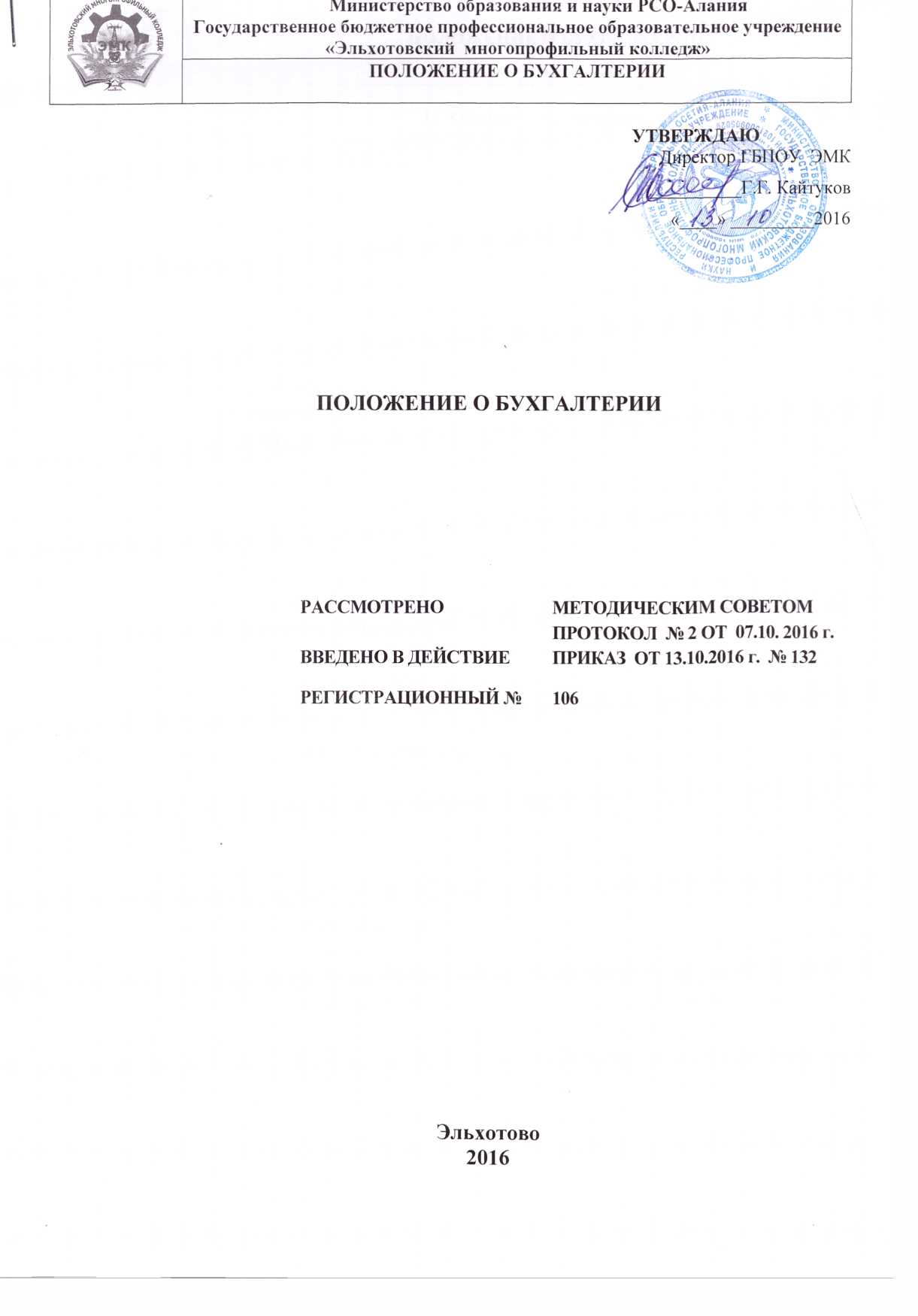 Основные положения1.1. Бухгалтерия является самостоятельным подразделением государственного бюджетного профессионального образовательного учреждения «Эльхотовский многопрофильный колледж» и подчиняется директору колледжа.1.2. Бухгалтерию возглавляет главный бухгалтер, который подчиняется директору колледжа, назначается на должность  и освобождается от должности приказом директора колледжа.1.3. На время отсутствия главного бухгалтера (командировка, отпуск, болезнь и т.п.) руководство бухгалтерией осуществляет ведущий бухгалтер.1.4. В своей деятельности бухгалтерия руководствуется:− Законом Российской Федерации о бухгалтерском учете;− положениями по бухгалтерскому учету;− иными нормативными правовыми документами о бухгалтерском учете;− Уставом колледжа;− настоящим положением.1.5.Структуру и штатную численность бухгалтерии утверждает директор колледжа2. Основные задачиНа бухгалтерию возлагаются следующие задачи:2.1. Организация бухгалтерского учета хозяйственно-финансовой деятельности колледжа;2.2. Контроль за экономным использованием материальных, трудовых и финансовых ресурсов, сохранностью собственности колледжа;2.3. Организация учета имущества, обязательств и хозяйственных операций, поступающих основных средств, товарно-материальных ценностей и денежных средств, исполнения смет расходов, выполнения работ (услуг), результатов финансово-хозяйственной деятельности колледжа, а также финансовых, расчетных и кредитных операций, своевременное отражение на счетах бухгалтерского учета операций, связанных с их движением;2.4. Осуществление контроля за соблюдением порядка оформления первичных и бухгалтерских документов, расчетов и платежных обязательств, расходование фонда заработной платы, проведением инвентаризаций основных средств, товарно-материальных ценностей и денежных средств;2.5. Принятие мер по предупреждению недостач, незаконного расходования денежных средств и товарно-материальных ценностей, нарушений финансового и хозяйственного законодательства;2.6. Обеспечение законности, своевременности и правильности оформления документов, выполняемых услуг, расчеты по заработной плате, правильное начисление и перечисление налогов и сборов в федеральный, региональный и местный бюджеты, страховых взносов в государственные внебюджетные социальные фонды, платежей в банковские учреждения.Функции бухгалтерии Бухгалтерия выполняет следующие функции:3.1. Разработка и принятие рабочего плана счетов, форм первичных учетных документов, применяемых для оформления хозяйственных операций, по которым не предусмотрены типовые формы;3.2. Разработка форм документов внутренней бухгалтерской отчетности;3.3. Обеспечение порядка проведения инвентаризаций;3.4. Обеспечение соблюдения технологии обработки бухгалтерской информации и порядка документооборота;3.5. Организация бухгалтерского учета и отчетности в колледже на основе максимальной централизации учетно-вычислительных работ и применения современных технических средств и информационных технологий, прогрессивных форм и методов учета и контроля;3.6. Своевременное представление в установленном порядке полной и достоверной бухгалтерской информации о деятельности колледжа, его имущественном положении, доходах и расходах;3.7. Разработка и осуществление мероприятий, направленных на укрепление финансовой дисциплины;3.8. Учет имущества, обязательств и хозяйственных операций, поступающих основных средств, товарно-материальных ценностей и денежных средств;3.9. Своевременное отражение на счетах бухгалтерского учета операций, связанных с движением основных средств, товарно-материальных ценностей и денежных средств;3.10. Своевременный учет издержек производства и обращения, исполнения плана финансово- хозяйственной деятельности, реализации продукции (выполнения работ, оказания услуг), результатов хозяйственно-финансовой деятельности предприятия, а также финансовых, расчетных и кредитных операций;3.11. Составление экономически обоснованных отчетных калькуляций себестоимости, оказываемых платных образовательных услуг;3.12. Обеспечение своевременных расчетов по заработной плате;3.13. Правильное начисление и перечисление налогов и сборов в федеральный, региональный и местный бюджеты, страховых взносов в государственные внебюджетные социальные фонды, платежей в банковские учреждения, средств на финансирование капитальных вложений;3.14. Отчисление средств на материальное стимулирование работников колледжа;3.15. Участие в проведении экономического анализа хозяйственно-финансовой деятельности колледжа по данным бухгалтерского учета и отчетности;3.16. Принятие мер по предупреждению недостач, незаконного расходования денежных средств и товарно-материальных ценностей, нарушения финансового и хозяйственного законодательства Российской Федерации;3.17. Участие в оформлении материалов по недостачам и хищениям денежных средств и товарно-материальных ценностей;3.18. Принятие мер по обеспечению накопления финансовых средств для обеспечения финансовой устойчивости колледжа;3.19. Обеспечение строгого соблюдения штатной, финансовой и кассовой дисциплины, плана финансово-хозяйственной деятельности, административно-хозяйственных и других расходов; -законности списания со счетов бухгалтерского учета недостач, дебиторской задолженности и других потерь; -сохранности бухгалтерских документов, оформления и сдачи их в установленном порядке в архив;3.20. Составление баланса и оперативных сводных отчетов о доходах и расходах средств, об использовании бюджета, а также другой бухгалтерской и статистической отчетности, представление их в установленном порядке в соответствующие органы.3.21. Своевременное и правильное оформление документов, разработка и внедрение рациональной учетной документации, прогрессивных форм и методов ведения бухгалтерского учета на основе применения современных средств вычислительной техники.4. Права4.1. Бухгалтерия имеет право:− требовать соблюдение порядка оформления операций и представления необходимых документов и сведений;− требовать от отдельных специалистов принятия мер, направленных на повышение эффективности использования средств колледжа, обеспечение сохранности собственности колледжа, обеспечение правильной организации бухгалтерского учета и контроля в частности:− надлежащей организации приемки и хранения материальных запасов и других ценностей;− проведения мероприятия по улучшению контроля за правильностью применения норм и нормативов, организации правильного первичного учета, организации количественного учета основных средств, списанных при вводе в эксплуатацию;− вносить предложения директору колледжа о привлечении к материальной и дисциплинарной ответственности должностных лиц колледжа по результатам проверок;− не принимать к исполнению и оформлению документы по операциям, которые противоречат законодательству и установленному порядку приемки, хранения и расходования денежных средств, товарно-материальных и других ценностей, а также без соответствующего распоряжения директора колледжа;− вести переписку по вопросам бухгалтерского учета и отчетности, а также другим вопросам, входящим в компетенцию бухгалтерии и не требующим согласования с директором колледжа;− представительствовать в установленном порядке от имени колледжа по вопросам, относящимся к компетенции бухгалтерии во взаимоотношениях с налоговыми, финансовыми органами, органами государственных внебюджетных фондов, банками, кредитными учреждениями, иными государственными и муниципальными организациями, а также другими предприятиями, организациями, учреждениями. 4.2. Требования бухгалтерии в части порядка оформления операций и представления в бухгалтерию необходимых документов и сведений являются обязательными для колледжа.5. Взаимоотношения и связиДля выполнения функций и реализации прав, предусмотренных настоящим положением бухгалтерия взаимодействует:5.1. С административно-хозяйственным отделом по вопросам:− получения: товарно-сопроводительной документации; сведений о состоянии материальных запасов; копий претензий и рекламаций, предъявленных предприятию; актов о списании материальных запасов.5.2. С секретарём по согласованию с директором по вопросам:− получения: распоряжений, указаний, запросов, служебных записок, корреспонденции, присланной в адрес бухгалтерии;− представления: справок, ведомостей, сведений, информации о состоянии расчетов, о наличии основных средств и других товарно-материальных ценностях, и другой информации, вытекающей из бухгалтерского учета.5.3. С сотрудниками колледжа по вопросам:− получения: договоров, сведений о договорах, приказов о приеме, увольнении и перемещении работников предприятия, квитанций, чеков на приобретение товарно-материальных ценностей, авансовых отчетов о расходовании денежных средств на командировочные и хозяйственные расходы, отчетов о проделанной работе в командировках, нормативов о расходовании средств, смет на расходование денежных средств на представительские расходы, табелей учета рабочего времени и другие необходимые для бухгалтерского учета документы и сведения;− представления: информации о состоянии расчетов с дебиторами и кредиторами, сведений о нормах расходования денежных средств на командировочные расходы, о начисленной заработной плате и других выплат по социальному страхованию, наличных денежных средств на осуществление деятельности колледжа.5.4. С инспекцией Федеральной налоговой службы, с органами Статистического управления, с внебюджетными фондами, по вопросам:− получения: актов выездных и камеральных проверок правильности уплаты налогов бюджету, протоколов проверок о выявленных нарушениях налогового законодательства, справок об отсутствии задолженности по уплате налогов бюджету и отсутствии нарушений налогового законодательства, запросов о встречных проверках;− представления:  годовой, квартальной отчетности, ежемесячных деклараций по уплате налогов в республиканский и районный бюджеты, индивидуальных сведений о полученных доходах сотрудниками предприятия, документов по требованиям о проведении встречных проверок, актов сверки остатков по расчетам с бюджетом по налогам и сборам и другой информации, необходимой для проверки правильности исчисления и уплаты бюджету налогов и сборов.5.5. Бухгалтерия оказывает методическую помощь работникам подразделений колледжа по вопросам бухгалтерского учета, контроля и отчетности.6. Ответственность.6.1. Ответственность за надлежащее и своевременное выполнение функций, предусмотренных настоящим положением, несет главный бухгалтер.6.2. На главного бухгалтера возлагается персональная ответственность за:− правильное ведение бухгалтерского учета;− принятие к исполнению и оформлению документов по операциям, которые отвечают требованиям установленного порядка приемки, оприходования, хранения и расходования денежных средств, товарно-материальных и других ценностей;− своевременную и правильную выверку операций по расчетному и другим счетам в банках, расчетам с дебиторами и кредиторами;− соблюдение порядка списания с бухгалтерских балансов недостач, дебиторской задолженности и других потерь;− своевременное проведение в колледже проверок и документальных ревизий;− составление достоверной бухгалтерской отчетности.6.3.Ответственность работников бухгалтерии устанавливается должностными инструкциями.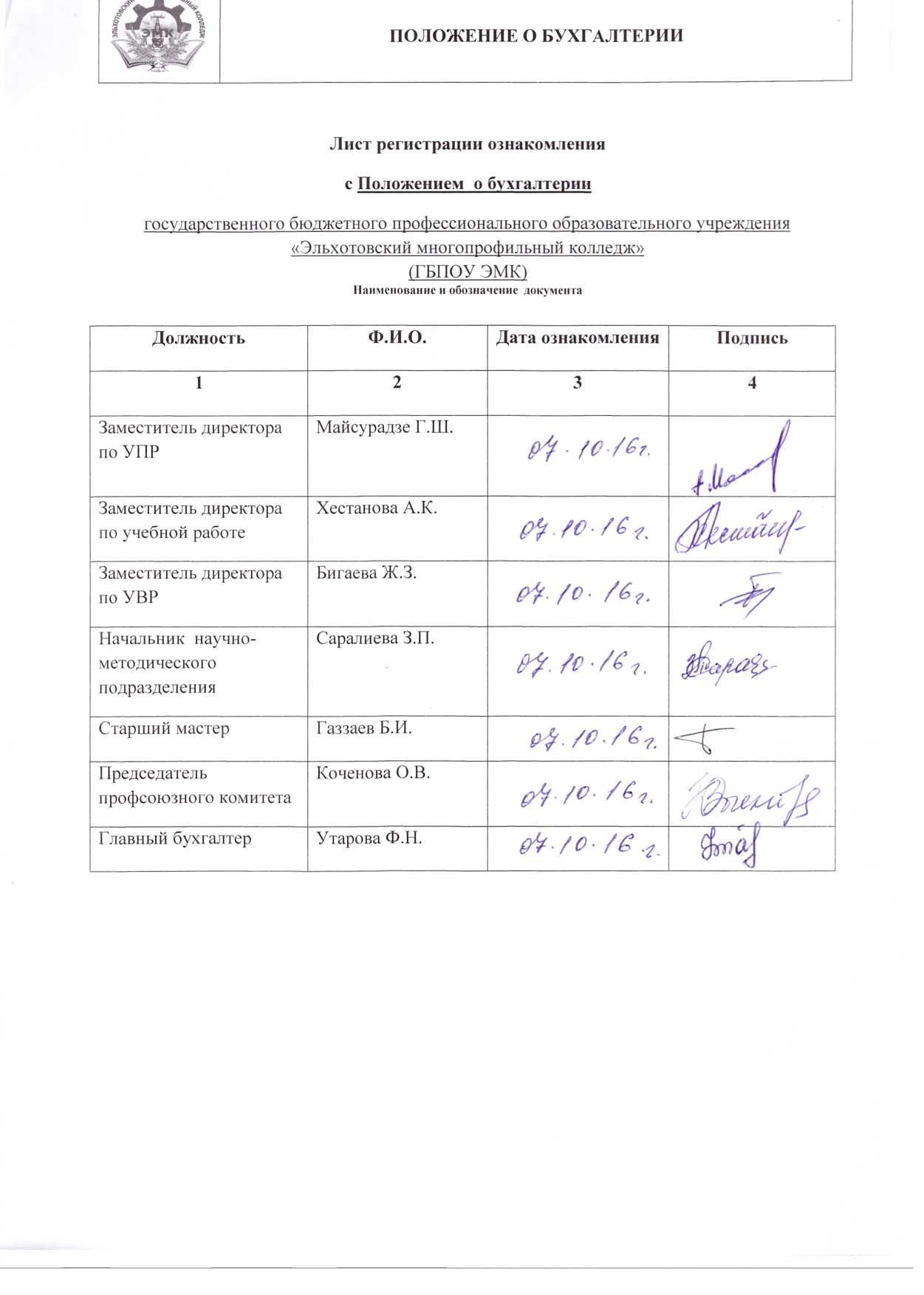 